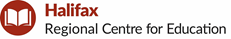 Student’s Name  __________________________________________________________________                                                       First Name                                          Last  Name Address _________________________________________________________________________                                                                             Street               _________________________________________________________________________                                               City                                         Province                                  Postal Code Phone:  _____________________________________     __________________________________                        Home Phone                                                                                  Other Number Email Address: __________________________________________________________________________________Parent/Guardian’s Name ____________________________________________________________                                                             First Name                                         Last Name Parent/Guardian’s Name ____________________________________________________________                                                              First Name                                         Last Name School Presently Attending __________________________________________________________Grade ______________________________Course Required  ___________________________________________________________________                                        Course                                         Grade Level                                  For all courses bring proof of mark for registration  __________________                                                                                                  MarkMedical Information _______________________________________________________________Student’s Name  __________________________________________________________________                                                       First Name                                          Last  Name Address _________________________________________________________________________                                                                             Street               _________________________________________________________________________                                               City                                         Province                                  Postal Code Phone:  _____________________________________     __________________________________                        Home Phone                                                                                  Other Number Email Address: __________________________________________________________________________________Parent/Guardian’s Name ____________________________________________________________                                                             First Name                                         Last Name Parent/Guardian’s Name ____________________________________________________________                                                              First Name                                         Last Name School Presently Attending __________________________________________________________Grade ______________________________Course Required  ___________________________________________________________________                                        Course                                         Grade Level                                  For all courses bring proof of mark for registration  __________________                                                                                                  MarkMedical Information _______________________________________________________________Student’s Name  __________________________________________________________________                                                       First Name                                          Last  Name Address _________________________________________________________________________                                                                             Street               _________________________________________________________________________                                               City                                         Province                                  Postal Code Phone:  _____________________________________     __________________________________                        Home Phone                                                                                  Other Number Email Address: __________________________________________________________________________________Parent/Guardian’s Name ____________________________________________________________                                                             First Name                                         Last Name Parent/Guardian’s Name ____________________________________________________________                                                              First Name                                         Last Name School Presently Attending __________________________________________________________Grade ______________________________Course Required  ___________________________________________________________________                                        Course                                         Grade Level                                  For all courses bring proof of mark for registration  __________________                                                                                                  MarkMedical Information _______________________________________________________________Important InformationSummer School will be offered if sufficient registration permits.  You can assume that the program will be offered unless you are notified of cancellation.  There are NO REFUNDS for withdrawal from the program whether by the choice of the student or through removal from the program due to attendance or misconduct.  Due to the time constraints during Summer School, attendance expectations must be met.  Withdrawal for medical reasons must be supported by evidence and will be reviewed for refund purposes.  Please advise in writing the summer school principal/staff of any health concerns.Signature of -Parent/Guardian___________________________________________________________